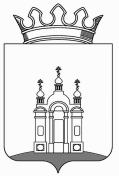 Заключениена отчет об исполнении бюджета Дивьинского сельского поселения за 2019 годЗаключение Контрольно-счетной палаты Добрянского городского округа на отчет об исполнении бюджета Дивьинского сельского поселения за 2019 год (далее – Заключение)  подготовлено в соответствии с требованиями статьи 264.4. Бюджетного кодекса РФ (далее – БК РФ), закона Пермского края от 25.03.2019 № 369-ПК «Об образовании нового муниципального образования Добрянский городской округ», Положением о бюджетном процессе в Дивьинском сельском поселении, утвержденным решением Совета депутатов Дивьинского сельского поселения от 16.11.2017 № 599 (далее – ПоБП) и Соглашением о передаче Контрольно – счетной палате Добрянского муниципального района полномочий контрольно – счетного органа Дивьинского сельского поселения по осуществлению внешнего муниципального финансового контроля на 2019 г. (далее – Соглашение).Настоящее Заключение подготовлено по результатам экспертизы проекта решения Думы Добрянского городского округа «Об утверждении отчета об исполнении бюджета Дивьинского сельского поселения за 2019 год» (далее – Проект решения) на основе итогов внешней проверки годового отчёта об исполнении бюджета Дивьинского сельского поселения за 2019 год (далее – Отчет) с учетом рассмотрения дополнительных документов и материалов, представленных одновременно с Проектом решения.1. Соблюдение законодательства при подготовке и представлении отчета об исполнении бюджета поселенияВ соответствии со статьей 264.6 БК РФ в Проекте решения указаны общий объем доходов, расходов и дефицит бюджета.Данные показатели соответствуют отчету ф.0503117.Отдельными приложениями к Проекту оформлены показатели:- доходов бюджета по кодам классификации доходов;- расходов бюджета по ведомственной структуре, по разделам и подразделам классификации расходов;- источников финансирования дефицита бюджета по кодам классификации источников финансирования дефицита бюджета.Согласно пункта 7 Инструкции о порядке составления и представления годовой, квартальной и месячной отчетности об исполнении бюджетов бюджетной системы Российской Федерации, утвержденной Приказом Министерства финансов Российской Федерации от 28.12.2010 № 191н (далее - Инструкция № 191н) бюджетная отчетность составляется на основе данных главной книги и (или) других регистров бюджетного учета, а также в целях составления годовой бюджетной отчетности проводится инвентаризация активов и обязательств.Согласно информации, представленной письмом от 27.03.2020 № 265-01-13-102-2020 МКУ «Единый центр учета и отчетности» инвентаризация проведена на момент ликвидации и по состоянию на 01.01.2020 года акты сверок представить невозможно.В то же время, распоряжением администрации Добрянского муниципального района от 19.12.2019 № 339-р главным распорядителям и получателям бюджетных средств Добрянского муниципального района указано провести инвентаризацию активов и обязательств по состоянию на 01.01.2020 года.Согласно дополнительной информации, представленной администрацией Добрянского городского округа по запросу Контрольно-счетной палаты Добрянского городского округа (далее – КСП ДГО), документальное сопровождение муниципальных программ Дивьинского сельского поселения не велось администрацией Добрянского муниципального района. В результате, в нарушение части 1 статьи 8 Закона Пермского края № 369-ПК «Об образовании нового муниципального образования Добрянский городской округ», годовые отчеты об исполнении и оценки эффективности муниципальных программ Дивьинского сельского поселения за 2019 год, не подготовлены.2. Формирование бюджетной отчетностиВ соответствии с решением Думы Добрянского городского округа от 30.12.2019 № 102 «О внесении изменений в решение Совета депутатов Дивьинского сельского поселения от 20.12.2018 № 44 «О бюджете Дивьинского сельского поселения на 2019 год и на плановый период 2020 и 2021 годов» главными распорядителями средств бюджета Дивьинского сельского поселения являются:- МКУ «Администрация Дивьинского сельского поселения»;- МКУ «Совет депутатов Дивьинского сельского поселения»;- Управление финансов и казначейства администрации Добрянского муниципального района (Дивьинское сельское поселение);- МКУ «Управление имущественных и земельных отношений» (Дивьинское сельское поселение);- МКУ «Администрация Добрянского района» (Дивьинское сельское поселение);- МКУ «Управление по культуре, спорту, молодежной и семейной политике» (Дивьинское сельское поселение);- МКУ «Управление жилищно-коммунального хозяйства и благоустройства» (Дивьинское сельское поселение). В соответствии с требованиями пункта 10 Инструкции № 191н представлена консолидированная бюджетная отчетность об исполнении бюджета Дивьинского сельского поселения.Состав бюджетной отчетности соответствует требованиям статьи 264.1. БК РФ. 3. Общая характеристика исполнения бюджета Дивьинского                                                сельского поселенияБюджет Дивьинского сельского поселения на 2019 год (далее – Бюджет поселения) утвержден решением Совета депутатов Дивьинского сельского поселения от 20.12.2018 № 44 «О бюджете Дивьинского сельского поселения на 2019 год и плановый период 2020 и 2021 годов» (далее – Решение № 44):по доходам в сумме 14 838,7 тыс. руб., по расходам в сумме 14 838,7 тыс. руб.,дефицит, профицит в сумме 0,0 тыс. руб.Сравнительный анализ показателей первоначально утвержденного бюджета, показателей уточненного бюджета и показателей отчета за 2019 год представлен в таблице 1.                                                                                                                                                                                                                                                  Таблица 1, тыс. руб.По сравнению с первоначально утвержденным бюджетом, в уточненном бюджете, утвержденном решением Совета депутатов Дивьинского сельского поселения от 30.12.2019 № 102 «О внесении изменений в решение Совета депутатов Дивьинского сельского поселения от 20.12.2018 № 44 «О бюджете Дивьинского сельского поселения на 2019 год и на плановый период 2020 и 2021 годов») (далее – Решение № 102): доходы увеличились на 3 540,5 тыс. руб. и составили 18 379,2 тыс. руб.,расходы увеличились на 3 550,8 тыс. руб. и составили 18 389,5 тыс. руб., дефицит Бюджета поселения утвержден в сумме 10,3 тыс. руб. Увеличение произошло за счет средств краевого бюджета - прочие межбюджетные трансферты.По итогам исполнения Бюджета поселения за 2019 год:- поступило доходов 17 344,5 тыс. руб.,- кассовые расходы составили 17 380,3 тыс. руб., - дефицит Бюджета поселения составил 35,8 тыс. руб.Остатки средств на счетах по учету средств Бюджета поселения по состоянию на 01.01.2020 составили 479,7 тыс. руб., в том числе:средств краевого бюджета в сумме 12,9 тыс. руб.;средств местного бюджета в сумме 466,8 тыс. руб.;4. Анализ исполнения бюджета Дивьинского сельского поселенияпо доходамПервоначально Решением № 44 объем доходов Бюджета поселения на 2019 год утвержден в сумме 14 838,7 тыс. руб.За 2019 год плановый объем доходов бюджета поселения увеличился до 18 379,2 тыс. руб. или на 23,8 %.Анализ изменения плановых показателей первоначально утвержденного и уточненного бюджета поселения, исполнения бюджета поселения в разрезе видов доходов представлен в приложении к настоящему Заключению. Согласно данным Отчета за 2019 год в Бюджет поселения поступило доходов 17 344,5 тыс. руб. или 94,4 % от уточненных плановых назначений.Сравнительный анализ исполнения бюджета Дивьинского сельского поселения по доходам приведен в таблице 2.Таблица 2 В сравнении с 2018 г., в 2019 г. исполнение по доходам в целом уменьшилось на 5 451,7 тыс. руб. или на 23,9 %, в т. ч.:- по налоговым доходам на 820,0 тыс. руб. (снижение количества налогоплательщиков; переход расчета налога на имущество с инвентаризационной стоимости на кадастровую стоимость);- по безвозмездным поступлениям на 4 910,4 тыс. руб.По неналоговым доходам исполнение увеличилось на 278,7 тыс. руб.Анализ исполнения Бюджета поселения по доходам за 2019 год в разрезе кодов классификации приведен в Приложении к настоящему Заключению.4.1.  Налоговые доходыПервоначально объем поступления налоговых доходов в Бюджет поселения на 2019 год утвержден в сумме 6 603,2 тыс. руб.В течение 2019 года объем налоговых поступлений увеличился на 110,2 тыс. руб. и составил 6 713,4 тыс. руб.За 2019 год налоговые доходы в Бюджет поселения поступили в сумме 5 725,8 тыс. руб., или 85,3 % от уточненных плановых назначений.В структуре доходов Бюджета поселения налоговые доходы составляют 33,0 % (таблица 2).Основным доходным источником является налог на доходы физических лиц в сумме 3 130,9 тыс. руб., удельный вес которых в структуре налоговых доходов составляет 54,7%.По сравнению с 2018 годом объем поступлений налоговых доходов в целом уменьшился на 820,0 тыс. руб. (Приложение к настоящему Заключению).Снижение установлено по следующим доходам:-  налог на доходы физических лиц на 285,9 тыс. руб., - единый налог на вмененный доход для отдельных видов деятельности на 10,0 тыс. руб.;-  единый сельскохозяйственный налог на 1,0 тыс. руб.;- налог на имущество физических лиц на 695,3 тыс. руб.;- государственная пошлина на 11,1 тыс. руб.Вместе с тем, по сравнению с 2018 годом, в 2019 году увеличились поступления: - акцизы по подакцизным товарам на 42,3 тыс. руб.;- транспортный налог на 118,1 тыс. руб.;- земельный налог на 22,9 тыс. руб. 4.2.  Неналоговые доходыПервоначально объем поступлений неналоговых доходов в Бюджет поселения на 2019 запланирован в сумме 2 298,4 тыс. руб.В течение 2019 года в результате внесенных изменений, объем неналоговых доходов был уменьшен на 1 736,6 тыс. руб. и составил 561,8 тыс. руб. За 2019 год неналоговые доходы в Бюджет поселения поступили в сумме 538,3 тыс. руб., что составляет 95,8 % от уточненных плановых назначений. В структуре доходов Бюджета поселения неналоговые доходы составляют 3,1 % (таблица 2).Основным источником неналоговых доходов являются прочие поступления от денежных взысканий (штрафов) сумме 433,3 тыс. руб., удельный вес которых в структуре неналоговых доходов составляет 80,4 %.В целом объем неналоговых поступлений 2019 года по сравнению с 2018 годом увеличился на 278,7 тыс. руб., в том числе:- от продажи материальных и нематериальных активов на 26,9 тыс. руб.;- по прочим поступлениям от денежных взысканий (штрафов) на 338,6 тыс. руб.Вместе с тем, установлено снижение поступлений в 2019 году, по сравнению с 2018 годом:- по доходам от платных услуг на 49,8 тыс. руб.;- по доходам от сдачи в аренду имущества, находящегося в государственной и муниципальной собственности на 37,0 тыс. руб., причина – снижение площади, сдаваемой в аренду.4.3. Безвозмездные поступленияПервоначально объем безвозмездных поступлений в Бюджет поселения на 2019 запланирован в сумме 5 937,1 тыс. руб. В течение 2019 года в результате внесенных изменений объем безвозмездных поступлений увеличился на 5 166,9 тыс. руб., и составил 11 104,0 тыс. руб.За 2019 год в Бюджет поселения поступило 11 080,4 тыс. руб. безвозмездных поступлений, что составляет 99,8 % от уточненных плановых назначений. В структуре доходов Бюджета поселения безвозмездные поступления составляют 63,9 % (таблица 2).По сравнению с 2018 годом объем безвозмездных поступлений в 2019 году в целом уменьшился на 4910,4 тыс. руб., или на 30,7 %.Установлено снижение поступлений:- по прочим межбюджетным трансфертам в сумме 5 663,5 тыс. руб.Вместе с тем установлено увеличение поступлений в 2019 году по сравнению с 2018 годом: - по дотациям на выравнивание бюджетной обеспеченности) в сумме 324,6 тыс. руб.;- по субсидиям бюджетам бюджетной системы (межбюджетные субсидии) в сумме 851,3 тыс. руб.;- по субвенциям на выполнение передаваемых полномочий в сумме 32,8 тыс. руб.;- по субвенциям на осуществление воинского учета в сумме 17,3 тыс. руб.Уровень дотационности (доля дотаций в общей сумме доходов бюджета поселения) за 2019 год составил 63,9 %.В 2018 году уровень дотационности составлял 70,1 %.5. Анализ исполнения расходной части бюджета Дивьинского сельского поселения Первоначально Решением № 44 объем расходов Бюджета поселения на 2019 год утвержден в сумме 14 838,7 тыс. руб.С учетом внесенных в течение 2019 года изменений, плановый объем расходов Бюджета поселения увеличился на 3 550,8 или на 23,9 %, и составил 18 389,5 тыс. руб.Кассовое исполнение бюджета поселения по расходам составило 17 380,3 тыс. руб. или 94,5 % от уточненного плана.Анализ исполнения бюджетных назначений бюджета поселения в разрезе программной и непрограммной частей приведен в таблице 3.     Таблица 3, тыс. руб.Общее исполнение программной части бюджета поселения за 2019 год составило 14 588,1 тыс. руб. или 94,7 % от уточненных бюджетных назначений. Удельный вес программной части в общем объеме расходов составляет 83,9 %.Непрограммная часть расходов бюджета поселения исполнена в объеме 2 792,2 тыс. руб. или на 94,0 % от уточненных бюджетных назначений.Удельный вес непрограммной части в общем объеме исполненных расходов составляет 16,1 %.Не освоено бюджетных ассигнований за 2019 год непрограммной части расходов Бюджета поселения 191,8 тыс. руб., или 6,0 %.Согласно пояснительной записке не освоение по следующим мероприятиям:- «Глава поселения» в сумме 63,0 тыс. руб., «Обеспечение выполнения функций органами местного самоуправления» в сумме 56,3 тыс. руб., причина – экономия по фонду оплаты труда в связи с листами временной нетрудоспособности;- «Обеспечение деятельности ликвидационной комиссии администрации» в сумме 11,5 тыс. руб., «Обеспечение деятельности ликвидационной комиссии представительного органа Дивьинского сельского поселения» в сумме 61,0 тыс. руб., причина – завершение ликвидационных мероприятий в 2020 году.5.1. Проверка составления и ведения сводной бюджетной росписибюджета поселенияВ соответствии с требованиями статьи 217 БК РФ исполнение бюджета Дивьинского сельского поселения в 2019 году осуществлялось в соответствии с порядком составления и ведения сводной бюджетной росписи бюджета Дивьинского сельского поселения, доведения до главных распорядителей бюджетных средств уведомлений о показателях сводной бюджетной росписи и лимитов бюджетных обязательств, утвержденным постановлением главы Дивьинского сельского поселения от 02.02.2009 № 5.Показатели уточненной сводной бюджетной росписи Бюджета поселения на 2019 год соответствуют показателям бюджета Дивьинского сельского поселения на 2019 год, утвержденного Решением № 102.5.2. Анализ использования бюджетных средств, выделенныхна реализацию муниципальных программ Дивьинского сельского поселенияРешением № 44 бюджетные ассигнования на реализацию мероприятий 6 муниципальных программ Дивьинского сельского поселения (далее – муниципальные программы) утверждены в сумме 12 126,6 тыс. руб. Анализ исполнения программной части бюджета поселения в разрезе муниципальных программ приведен в таблице 4. Таблица 4, тыс. руб.По сравнению с первоначально утвержденным Бюджетом поселения, в уточненном Бюджете поселения бюджетные ассигнования увеличились на 3 279,0 тыс. руб. и составили 15 405,6 тыс. руб.Бюджетные ассигнования, выделенные на реализацию муниципальных программ, освоены в сумме 14 588,1 тыс. руб. или 94,7 %.Не освоено бюджетных ассигнований за 2019 год программной части расходов Бюджета поселения на сумму 817,4 тыс. руб., или 5,3 %.Согласно Пояснительной записки причины не освоения следующие: а) МП «Культура Дивьинского сельского поселения» сумме 164,8 тыс. руб., в том числе по мероприятиям:- «Содержание и обслуживание муниципального имущества в переходный период, установленный статьей 4 Закона Пермского края от 25.03.2019 г. № 369-ПК» в сумме 151,9 тыс. руб., причина – оплата в отношении МБУК «Культурно-досуговый центр (электроэнергия, отопление, видеонаблюдение, охранная сигнализация) производилась за фактически выполненные работы;- «Представление мер социальной поддержки отдельным категориям граждан, работающим в государственных и муниципальных организациях Пермского края и проживающим в сельской местности и поселках городского типа» в сумме 12,9 тыс. руб., в связи с несвоевременным предоставлением подтверждающих документов на возмещение расходов;б) МП «Комплексного развития коммунальной инфраструктуры Дивьинского сельского поселения» в сумме 402,2 тыс. руб., в том числе по мероприятиям:- «Ремонт автомобильных дорог и инженерных сооружений на них в границах поселения» в сумме 77,8 тыс. руб., «Мероприятия по организации сбора, вывоза бытовых отходов, ликвидация несанкционированных свалок» в сумме 50,0 тыс. руб., по причине позднего предоставления счетов на оплату;- «Мероприятия по ремонту сетей водоснабжения и водоотведения» в сумме 0,8 тыс. руб., причина – экономия средств, оплата на основании выставленных счетов;- «Мероприятия по осуществлению водоснабжения населения (обслуживание артезианских скважин, водонапорных башен и сетей водоснабжения в границах поселения) в сумме 14,0 тыс. руб., причина – оплата произведена на основании актов выполненных работ;- «Разработка проекта зоны санитарной охраны артезианской скважины» в сумме 188,4 тыс. руб., причина – электронный аукцион не состоялся по причине отсутствия заявок;- «Мероприятия по содержанию сетей наружного освещения в границах поселения» в сумме 66,2 тыс. руб., «Мероприятия по организации и содержанию мест захоронения» в сумме 5,0 тыс. руб. по причине позднего предоставления счетов на оплату;в) МП «Управление земельными ресурсами и имуществом Дивьинского сельского поселения» в сумме 63,2 тыс. руб., в том числе по мероприятиям:- «Содержание и обслуживание муниципального имущества Дивьинского сельского поселения» в сумме 50,1 тыс. руб., «Формирование земельных участков под объектами инженерных сооружений» в сумме 12,8 тыс. руб., причина – оплата производилась по факту выполненных работ;- Взносы в фонд капитального ремонта общего имущества в многоквартирных домах» в сумме 0,3 тыс. руб., причина – оплата на основании выставленных счетов;г) МП «Пожарная безопасность на территории Дивьинского сельского поселения» по мероприятию «По организации первичных мер пожарной безопасности» в сумме 150,5 тыс. руб., причина – оплата произведена за фактически выполненный объем работ на основании актов выполненных работ;д) МП «Совершенствование системы муниципального управления Дивьинского сельского поселения» в сумме 36,7 тыс. руб., по причине позднего предоставления счетов на оплату, в том числе по мероприятиям:- «Развитие информационно-коммуникационной системы» в сумме 24,1 тыс. руб.;- «Приобретение лицензий на программное обеспечение» в сумме 12,6 тыс. руб.5.3.  Проверка расходования средств, выделенных на финансовое обеспечение выполнения муниципального заданияРешением № 44 в Бюджете поселения предусмотрены бюджетные ассигнования, на финансовое обеспечение выполнения муниципального задания в сумме 2 000,0 тыс. руб., по муниципальной программе «Культура Дивьинского сельского поселения».На основании данных отчета ф.0503737 «Отчет об исполнении учреждением плана его финансово-хозяйственной деятельности», утверждено плановых назначений на сумму 2 000,0 тыс. руб., кассовые расходы составили 2 000,0 тыс. руб.5.4.  Дорожный фондПорядок формирования и использования бюджетных ассигнований муниципального дорожного фонда Дивьинского сельского поселения, утвержден решением Совета депутатов Дивьинского сельского поселения от 16.11.2015 № 261 (далее – Порядок). Объем бюджетных ассигнований Дорожного фонда Дивьинского сельского поселения на 2019 год (далее – Дорожный фонд) утвержден в соответствие с требованиями Порядка.Анализ формирования доходов и расходов Дорожного фонда представлен в таблице 5.Таблица 5Из данных таблицы 5 следует, что в уточненном Бюджете поселения объем бюджетных ассигнований Дорожного фонда предусмотрен в сумме 4 005,3 тыс. руб.Фактически поступило доходов в сумме 3 927,5 тыс. руб., что составляет 98,0 % от уточненного плана.Поступившие средства использованы в сумме 3 927,5 тыс. руб., что составляет 98,0 % от уточненных плановых назначений в рамках муниципальной программы «Комплексного развития коммунальной инфраструктуры Дивьинского сельского поселения» на следующие мероприятия:-  содержание автомобильных дорог и инженерных сооружений на них в границах населенных пунктов поселения;- ремонт автодорог общего пользования местного значения сельских и городских поселений Пермского края, в том числе дворовых территорий многоквартирных домов, проездов к дворовым территориям многоквартирных домов;-  паспортизация дорог общего пользования в границах поселения;- выполнение части полномочий по обеспечению ремонта автодорог- проектирование, строительство (реконструкция), капитальный ремонт и ремонт автомобильных дорог общего пользования местного значения, находящихся на территории Пермского края.5.5.  Проверка расходования средств резервного фондаадминистрации Дивьинского сельского поселенияРешением № 44 резервный фонд администрации Дивьинскогосельского поселения (далее – Резервный фонд) на 2019 год утвержден в сумме 50,0 тыс. руб. В течение 2019 года, путем внесения изменений в Бюджет поселения, размер резервного фонда увеличился до 61,0 тыс. руб.Согласно представленного Отчета о расходовании средств резервного фонда администрации Дивьинского сельского поселения по состоянию на 01.01.2020, расходы за счет средств резервного фонда не осуществлялись.Решением Думы Добрянского городского округа от 19.12.2019 г. № 76 «О внесении изменений в решение Совета депутатов Дивьинскогосельского поселения от 20.12.2018 № 44 «О бюджете Дивьинского сельского поселения на 2019 год и на плановый период 2020 и 2021 годов», невостребованные остатки бюджетных ассигнований резервного фонда Дивьинского сельского поселений перераспределены на другие расходы.6. Анализ дефицита (профицита) бюджета Дивьинского сельского поселения, источников покрытия дефицита бюджета, состояния муниципального долгаПервоначально Решением № 44 Бюджет поселения на 2019 год утвержден сбалансированным по доходам и расходам.Уточненным бюджетом Дивьинского сельского поселения размер дефицита Бюджета поселения утвержден в сумме 10,3 тыс. руб.По данным Отчета об исполнении бюджета (ф. 0503117) Бюджет поселения за 2019 год исполнен с дефицитом в сумме 35,8 тыс. руб. Муниципальный внутренний долг Бюджета поселения по состоянию на 01.01.2019 и на 31.12.2019 отсутствует. Администрацией поселения в 2019 году муниципальные гарантии предприятиям и организациям не представлялись.7. Анализ состояния кредиторской и дебиторской задолженности Дивьинского сельского поселенияАнализ состояния кредиторской и дебиторской задолженности проведен на основании баланса исполнения бюджета (ф. 0503120), сведений по дебиторской и кредиторской задолженности (ф. 0503169), главной книги.Дебиторская задолженность по состоянию на 01.01.2020 составила 454,2 тыс. руб.Сравнительный анализ дебиторской задолженности по данным регистров бухгалтерского учета и отчетности приведен таблице 6.Таблица 6, тыс. руб.Показатели отчетности ф. 0503169, ф.0503120 соответствуют показателям главных книг.      Согласно пояснительной записки причины наличия текущей дебиторской задолженности следующие:- по счету 1 206 23 00 – авансовый платеж по поставке электроэнергии ПАО «Пермэнергосбыт» за декабрь 2019 года в сумме 326,7 тыс. руб.;- по счету 1 206 41 00 – задолженность МБУК «КДЦ» по неиспользованному остатку субсидии на иные цели по предоставлению мер социальной поддержки отдельным категориям граждан, работающим в муниципальных учреждениях и проживающим в сельской местности по оплате жилого помещения и коммунальных услуг в сумме 21,4 тыс. руб.;- по счету 1 206 51 00 - неиспользованные остатки межбюджетных трансфертов из бюджета поселения в бюджет района на исполнение переданных полномочий в сумме 15,3 тыс. руб.;- по счету 1 303 02 00 – задолженность ФСС по произведенным выплатам в сумме 87 ,9 тыс. руб.;- по счету 1 303 10 00 – переплата по страховым взносам в сумме 2,9 тыс. руб.Кредиторская задолженность по состоянию на 01.01.2020 составила 290,7 тыс. руб.Сравнительный анализ кредиторской задолженности по данным регистров бухгалтерского учета и отчетности приведен таблице 7.                                                                                            Таблица 7, тыс. руб.Показатели отчетности ф. 0503169, ф.0503120 соответствуют показателям главных книг.Согласно пояснительной записки причины наличия кредиторской задолженности следующие:- по счету 1 205 51 00 в сумме 21,4 тыс. руб., задолженность по межбюджетным трансфертам - субсидии по предоставлению мер социальной поддержки отдельным категориям граждан, работающим в муниципальных учреждениях и проживающим в сельской местности и поселках городского типа по оплате жилого помещения и коммунальных услуг;- по счету 1 302 11 00 в сумме 4,4 тыс. руб., задолженность по заработной плате за декабрь 2019 года;- по счету 1 302 23 00 в сумме 0,3 тыс. руб. возмещение затрат по уличному освещению за декабрь 2019 года перед физическим лицом; - по счету 1 302 24 00 в сумме 2,0 тыс. руб., задолженность перед ОАО «Межрегиональная распределительная сетевая компания Урала» за размещение электрооборудования»- по счету 1 302 25 00 в сумме 259,5 тыс. руб. задолженность перед ООО «ЭЛФ» за обслуживание сетей наружного освещения 24,0 тыс. руб.;- по счету 1 303 06 00 в сумме 0,1 тыс. руб., задолженность по страховым взносам на обязательное медицинское страхование за декабрь 2019 года;- по счету 1 303 07 00 в сумме 1,4 тыс. руб., задолженность по взносам в ФФОМС за декабрь 2019 года;- по счету 1 303 10 00 в сумме 1,7 тыс. руб., задолженность по страховым взносам за декабрь 2019 года.КСП ДГО обращает внимание на то, что согласно ф. 0503169 кредиторская задолженность по счету 1 205 50 «Расчеты по безвозмездным денежным поступлениям текущего характера» составляет в сумме 21,4 тыс. руб.В то же время, остатки средств краевого бюджета на счетах по учету средств Бюджета поселения по состоянию на 01.01.2020 составили 12,9 тыс. руб. Отклонение составляет 8,5 тыс. руб.Выводы:В ходе проведения экспертизы проекта решения Думы Добрянского городского округа «Об утверждении отчета об исполнении бюджета Дивьинского сельского поселения за 2019 год» на основе итогов внешней проверки отчета об исполнении бюджета Дивьинского сельского поселения за 2019 год, документов и материалов, предоставленных одновременно с Проектом решения выявлены нарушения и замечания:Нарушения ведения бухгалтерского учета, составления и представления бухгалтерской (финансовой отчетности):В нарушение части 1 статьи 13 Федерального закона № 402-ФЗ и пункта 7 Инструкции № 191н:а) Бюджетная отчетность составлена в отсутствие данных об инвентаризации активов и обязательств. В результате, достоверность наличия дебиторской (кредиторской) задолженности на 01.01.2020 года не подтверждена;б) Кредиторская задолженность по счету 1 205 50 «Расчеты по безвозмездным денежным поступлениям текущего характера» в форме 0503169 отражена не достоверно, а именно больше на 8,5 тыс. руб. остатков средств краевого бюджета на счетах по учету средств Бюджета поселения по состоянию на 01.01.2020 года.2. Нарушения в ходе формирования и исполнения бюджета:2.1. В нарушение требований части 1 статьи 8 Закона Пермского края от 25.03.2019 № 369-ПК «Об образовании нового муниципального образования Добрянский городской округ», годовые отчеты о выполнении муниципальных программ и оценка эффективности реализации муниципальных программ Дивьинского сельского поселения не подготовлены.2.2. В связи с отсутствием информации о результатах реализации муниципальных программ, провести анализ достижения целевых показателей муниципальных программ Дивьинского сельского поселения и оценить эффективность использования бюджетных средств не представляется возможным.Предложения:Контрольно – счетная палата Добрянского городского округа рекомендует Думе Добрянского городского округа рассмотреть проект решения Думы Добрянского городского округа «Об утверждении отчета об исполнении бюджета Дивьинского сельского поселения за 2019 год».Рекомендовать администрации Добрянского городского округа обеспечить возврат дебиторской задолженности в сумме 87,9 тыс. руб. (задолженность ФСС по понесенным расходам страхователя) в бюджет Добрянского городского округа;В срок до 01.07.2020 года представить в Контрольно-счетную палату Добрянского городского округа информацию о результатах рассмотрения настоящего Заключения. Председатель КСП ДГО                                                                      Н.Г. Денисова Мокрушина Ирина Владимировна, 2 78 90КОНТРОЛЬНО-СЧЕТНАЯ ПАЛАТА ДОБРЯНСКОГО ГОРОДСКОГО ОКРУГАСоветская ул., д. 10, г.Добрянка, Пермский край, 618740тел./факс (34265) 2-78-68e-mail: kspdоbr@mail.ru; http://dobrraion.ru13.05.2020                                                                                                           № 20г. ДобрянкаПоказателиПервоначальный бюджет (Решение № 44), тыс. руб.Уточненный бюджет (Решение № 102), тыс. руб.Отклонение первоначального бюджета от уточненного, тыс. руб.(гр.3-гр.2)Исполнено (отчет ф.0503117, тыс. руб.% исполнения (гр.5/гр.3*100)123456Доходы14 838,718 379,23 540,517 344,594,4Расходы14 838,718 389,53 550,817 380,394,5-Дефицит, +Профицит0,0-10,3-10,3-35,8хНаименование доходовФактически исполнено за 2018 годФактически исполнено за 2018 годФактически исполнено за 2019 годФактически исполнено за 2019 годОтклонение тыс. руб. (гр.4-гр.2)Наименование доходовСумма, тыс. руб.Удельныйвес, %Сумма, тыс. руб.Удельный вес, %Отклонение тыс. руб. (гр.4-гр.2)123456Налоговые доходы6 545,828,75 725,833,0-820,0Неналоговые доходы259,61,2538,33,1278,7Безвозмездные поступления15 990,870,111 080,463,9-4 910,4Всего доходов22 796,2100,017 344,5100,0-5 451,7НаименованиеУточненный бюджет, тыс. руб.Удельный вес,%Отчет, тыс. руб.Удельный вес,%Отклонения (гр. 2-4),тыс. руб.Исполнено (гр.4/2*100) %1234567Программная часть15 405,583,814 588,183,9817,494,7Непрограммная часть2 984,016,22 792,216,1191,894,0ИТОГО18 389,5100,017 380,3100,01 009,294,5Наименование программыУточненный бюджет тыс. руб.Исполнено, тыс. руб.Отклонение (гр.2-гр.3), тыс. руб.Исполнение (гр. 3/2*100), %12345Муниципальная программа «Культура Дивьинского сельского поселения»2 616,32 451,5164,893,7Муниципальная программа «Комплексного развития коммунальной инфраструктуры Дивьинского сельского поселения»10 388,49 986,2402,296,1Муниципальная программа «Управление земельными ресурсами и имуществом Дивьинского сельского поселения»292,6229,463,2100,0Муниципальная программа «Пожарная безопасность на территории Дивьинского сельского поселения»741,5591,0150,579,7Муниципальная программа «Совершенствование системы муниципального управления Дивьинского сельского поселения»91,855,136,760,0Муниципальная программа «Управление муниципальными финансами Дивьинского сельского поселения»1 274,91 274,90,0100,0ИТОГО15 405,514 588,1817,494,7№п/пПервоначальный объем доходов (Решение № 44)Уточненный объем доходов (Решение № 102)Отклонения,(гр.4-гр.3)Фактически поступило доходов% исполнения(гр.6/гр4*100) 12345671.Доходы:4 927,34 005,3-922,03 927,598,0Акцизы на бензин, дизельное топливо, моторные масла – местный бюджет173,3173,30,0176,0101,6Транспортный налог – местный бюджет492,5638,5146,0755,8118,4Иные поступления4 261,53 193,5-1 068,02 995,793,82.Расходы:Утвержденный объем бюджетных ассигнований Дорожного фонда4 927,34 005,3-922,03 927,598,0Номер счетаПо данным главных книгПо данным ф.0503169По данным баланса ф.050312012341 206 23326,7326,7454,21 206 4121,421,4454,21 206 5115,315,3454,21 303 0287,987,9454,21 303 102,92,9454,2Итого:454,2454,2454,2Номер счетаПо данным главной книгиПо данным ф.0503169По данным баланса ф.050312012341 205 5121,421,421,41 302 114,44,4266,21 302 230,30,3266,21 302 242,12,1266,21 302 25259,4259,4266,21 303 060,10,13,21 303 071,41,43,21 303 101,71,73,2Итого:290,8290,8290,8